2019年河南省驻京办统一考试录用公务员面试名单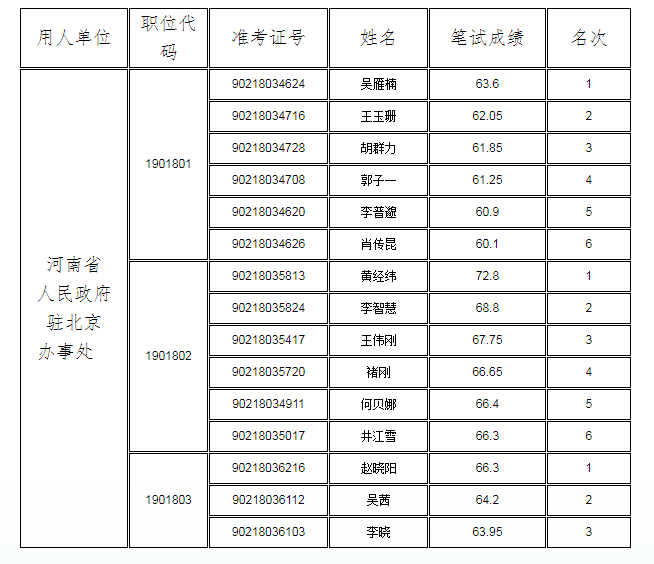 